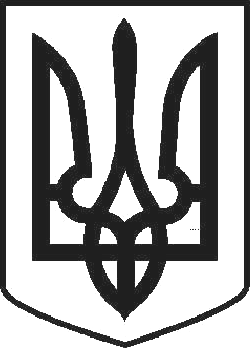 УКРАЇНАЧОРТКІВСЬКА МІСЬКА  РАДА ТРИДЦЯТЬ ДЕВ’ЯТА СЕСІЯ СЬОМОГО СКЛИКАННЯРІШЕННЯвід 24 травня 2018 року	№ 1070м. ЧортківПро затвердження Переліку об'єктів, які належать до комунальної власності територіальної громади міста ЧортковаЗ метою впорядкування та обліку об’єктів комунальної власності територіальної громади міста Чорткова, керуючись пунктом 30 статті 26, статтею 60 Закону України «Про місцеве  самоврядування  в  Україні»,  міська радаВИРІШИЛА:Затвердити Перелік об'єктів, які належать до комунальної власності територіальної громади міста Чорткова згідно додатку.Копію рішення направити у відділ економічного розвитку, інвестицій та комунальної власності міської ради.Контроль за виконанням рішення покласти на заступника міського голови з питань діяльності виконавчих органів міської ради Тимофія Р.М. та постійну депутатську комісію з бюджетно–фінансових, економічних питань, комунального майна та інвестицій.Міський голова	Володимир ШМАТЬКО